Gud taler ud            	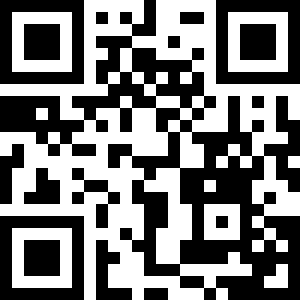 Tema: Selvbiografi, far-søn, venskab                 	
Fag: Dansk A                    	
Målgruppe: Gym & hf, VUC   		Jens Blendstrup: Gud taler ud. Samleren 2014 (2004). E-bogFokus i vejledningen er anvendelse af danskfaglige begreber til litterær analyse samt en diskussion af grænsefladen mellem litteratur/fiktion og virkelighed. Eleverne afslutter med at lave et talemanuskript med præsentation af teksten, således som det forventes til indledende del af mundtlig eksamen.
Fagligt målAnalyse og fortolkning af fiktive tekster
Ideer til undervisningenLæreren forberedelseLån e-bogen til eleverne og bed dem om som lektie at læse i en halv time og samtidig registrere, hvor lang tid de er om det. Derefter kan de regne ud, hvor lang tid, det vil tage dem at læse romanen færdig. Sidste skridt er at afsætte tid til læsning i den kommende tid – alt efter, hvornår timerne ligger. Første timeLad eleverne tale sammen to og to om, hvad de syntes var særligt bemærkelsesværdigt ved det, de har læst. Tror de, det er en sand fortælling om Jens Blendstrup´s barndom? Vis derefter eleverne et klip med Jens Blendstrup, der læser højt af ”Gud taler ud”, hvor han samtidig kommenterer bogen. (Næstved Hovedbibliotek, 24/2 2011, 13:34 minutter). I denne video læser han højt frem til ”Fyrsvampen” s. 6. Spørg eleverne, om de nu har fået et andet indtryk af romanens sandhedsværdi? Vis evt. anden del af oplæsningen frem til s. 47, ”Jeg er stolt af dig min dreng”: https://www.youtube.com/watch?v=-Salvmev2GE på 13:09 minutter.Efter denne indledning skal eleverne arbejde dybere med teksten og lave en opgave, så de forstår, hvor forankret i sin tid, romanen er: De skal skrive forklarende noter. Introducér kort forskellen mellem henvisende og forklarende noter: Den litteraturhenvisende note viser, hvor man har sine oplysninger fra. I den forklarende/uddybende note går man i dybden med et aspekt. Det, der skal ned i noten, er oplysninger, som ikke er direkte relevant for brødteksten, men skal ses som et supplement, som kan hjælpe læser til en større forståelse af teksten. De forklarende noter kan både gengive fakta og forklare den medbetydning, ordet har.Sæt eleverne i små grupper med disse tre opgaver:Lav forklarende noter til disse seks ord på tekstens s. 16, hvor familien er på vej på ferie med tog: Freddy Fræk, Niels Bohr, Karen Blixen, brune DSB-dame,garbardinebukser, herlovianerjakke.Hvordan skaber fortælleren en oplevelse af en anden tid?Hvilke noter ville kræves, hvis eleverne skrev om deres egen barndom, og læseren var placeret 50 år frem i tiden?Efter opsamling på klassen, beder man eleverne læse videre i romanen.Anden lektionLæreren indleder med et kort oplæg om synsvinkelforhold, som kan være afgørende for læseoplevelsen. Med udgangspunkt i situationen s. 10, hvor sønnen er på tagarbejde, kan man lade eleverne arbejde medFortællepositionHvor kan man se fortællerens holdning til det fortalte? (”Asbest kalder de det om femten år”, ”den magre dreng”) Sammenligning med romanens titel.SynsvinkelforholdHvem siger: ”Sønnen drysser for meget i sit liv”?Hvor er der dækket direkte tale, og hvor er der tanker? Lad eleverne skrive replikker ned, som om de var faderen.Lad eleverne skrive afsnittet om med synsvinklen hos drengen på taget.Under opsamlingen kan man både lade udvalgte elev spille rollen som faderen, når opgaven med replikkerne skal fremlægges, og man kan lade andre elever læse deres tekst med synsvinklen hos sønnen.Lektie er at læse romanen færdig.Tredje lektionLæreren indleder med en kort gennemgang af fortælllertyper og tidsvinkler.Eleverne arbejder i grupper om situationen s. 7 om kapslen på pladespilleren. Her skal definde tegn på forskellige fortællertyper (og huske dokumentation):Observerende og neutral 3. personsfortæller?Personbunden 3. personsfortæller?Alvidende 3. personsfortæller med indre og ydre syn?Implicit fortæller, hvor vi ikke hører direkte, hvad vi skal synes, men stemmen skaber en stemning og holdning hos læserenDerefter undersøger de, hvilke tidsvinkler der er hos fortælleren? Medsyn, bagudsyn, flash back, flashforward?Efter opsamling af gruppearbejdet går klassen over til at arbejde med personkarakteristik - hele romanen er én lang personkarakteristik. Gennemgå evt. kort forskellige analysemodeller såsom aktantmodellen, helhedsmodellen, relationsmodellen, og lad eleverne anvende forskellige modeller fordelt i grupper, og lad dem bagefter diskutere, hvilke modeller der gav det mest nuancerede svar til denne roman. Fremlæggelse af elevernes arbejde med personkarakteristik.Fjerde lektionLæreren griber fat i den diskussion, der indledte læsningen: Er denne tekst en biografi eller roman? Den angivne genrebetegnelse er roman, men bogens Gud hedder Hr. Blendstrup, og børnene hedder som forfatteren og hans brødre. Læs sammen fra s. 17, hvor Gud fejrer fødselsdag: Hvor bruges fiktionskoder, og hvor er der sandsynligvis tale om virkelig hændelser? Læreren kan tale om forholdet mellem autobiografi og fiktion og spørge eleverne, hvor denne roman lægger sig?Lektionen afsluttes med formidlingsøvelser, hvor eleverne først arbejder individuelt eller to og to med et talemanuskript til eksamen. Læreren kan evt. gennemgå læreplanens vurderingskriterier, før eleverne går i gang. 
Eleverne fremlægger for hinanden og giver konkrete forbedringsforslag og gode råd.
Supplerende materialerMais Litteraturkanon
Jens Blendstrup "Gud taler ud"
DK4, 2019, 10 minutter. https://mitcfu.dk/TV0000115390
Indholdsbeskrivelse:
Kulturprogram Midt i Odense ligger et adeligt jomfrukloster, der også har været en bispegård. I begyndelsen af 1700-tallet oprettede Karen Brahe klosteret for ugifte adelsdamer og skabte også en enestående bogsamling der på flere tusind bind af bøger og sjældne manuskripter.
I "Mais Litteraturkanon" fortæller litteraturprofessor Anne-Marie Mai fra Syddansk Universitet om de 100 bedste bøger fra fra de seneste godt 50 års danske litteratur og om deres forfattere.
I dagens program fortæller Anne-Marie Mai om Jens Blendstrup og "Gud taler ud". Gå 1 minut og 30 sekunder ind i udsendelsen for at komme direkte til foredraget.Forfatterstemmer
Jens Blendstrup og Morten Ramsland
DR Kultur, 2010, 29 minutter, https://mitcfu.dk/TV0000015612
Indholdsbeskrivelse:
Om en barndom mellem tæsk og tudser, og en ungdom på kasernen, med kommunistforskrækkelse og dåsemad. Om forholdet mellem fædre og deres sønner, fortalt på den muntre måde.Filmselskabet ( 28.09.2017 )
DR Kultur, 2017, 37 minutter, https://mitcfu.dk/TV0000108328
Indholdsbeskrivelse:
Dansk filmmagasin. Maria Månson og Anna Neye diskuterer den Oscarnominerede dokumentar "I Am Not Your Negro", og Per Juul Carlsen kigger som sædvanligt også forbi studiet - denne gang til en snak om, hvilke film du ikke må snyde dig selv for på dette års CPH PIX. Og endeligt får du også en anmeldelse af Henrik Ruben Genz' seneste film, "Gud taler ud", der er baseret på Jens Blendstrups roman af samme navn.Andre tekster
Dit lokale CFU har måske anden litteratur af Jens Blendstrup. CFU v KP har fx Luskefisefortællinger. ” Jens Blendstrups morsomme "Luskefisefortællinger" har fokus på barndommens oplevelser. Temaet, de korte kapitler og den tossede humor får let alle elever med. Dermed er der skabt grundlagt for gode diskussioner i grupper eller i klassen - også om begrebet autofiktion. Den pædagogiske vejledning indeholder et gennemarbejdet og velafprøvet forslag til arbejdet med teksten. ”https://mitcfu.dk/50862380